ZELFEVALUATIEKWALITEIT IN BEELD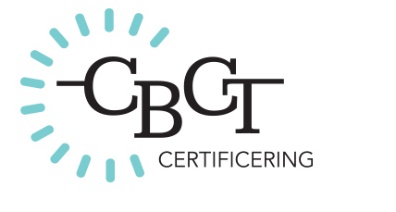 Certificeringsorganisatie Bibliotheekwerk, Cultuur en TaalDéze versie van de zelfevaluatie dient enkel als hulpmiddel voor interne oriëntatie op de zelfevaluatie (bijvoorbeeld voor voorbereiding door MT’s Het auteursrecht op het Certificeringskader Kwaliteit in Beeld II komt toe aan de eigenaren van dit Certificeringskader. Niets uit dit Certificeringskader mag worden verveelvoudigd, opgeslagen in een geautomatiseerd gegevensbestand of openbaar gemaakt worden in enige vorm of op enige wijze, hetzij elektronisch, mechanisch of door fotokopieën, opname, of op enige andere manier, zonder voorafgaande schriftelijke toestemming van de eigenaren van het Certificeringskader. Voor het verkrijgen van toestemming kunt u contact opnemen met Certificeringsorganisatie Bibliotheekwerk Cultuur en Taal, Prins Willem-Alexanderhof 5, 2595 BE Den Haag, bureau@certificeringsorganisatie.nl.  OrganisatienaamToelichtingAlgemeen	Typering organisatieDiensten3a. Vorige audit3b. Introductie van de organisatie3c. Lid vanAmbities en knelpuntenBevindingen indicatoren en certificeringsnormen	Norm 1 Missie & visie, Beleid & strategieNorm 2 MiddelenNorm 3 MensenNorm 4 SamenwerkingNorm 5 Producten & diensten & projectenNorm 6 Resultaten & verantwoordingNorm 7 ComplianceConclusiesOnderbouwing ontwikkelagendaOnderbouwing toekomstbestendigheid van de organisatieOnderbouwing (maatschappelijke) impact van de organisatie Onderbouwing Educatieve dienstverlening/leesbevordering Onderbouwing Informatiepunt Digitale Overheid (IDO)Concept-programma audit	Bijlagen	Documenten en bronnenToelichting U gaat de zelfevaluatie invullen. Neem deze toelichting met het team goed door voordat u aan de slag gaat. Met wie stelt u de zelfevaluatie op?Maak de zelfevaluatie samen met de belangrijkste sleutelpersonen uit de organisatie, zo ontstaat een breed gedragen zelfbeeld van de organisatie. Voorkom een eenzijdig beeld van de organisatie. Tijdens de auditgesprekken moet dat beeld namelijk door iedereen herkend worden.De zelfevaluatie dient twee doelenU komt met het team tot een kritische zelfreflectie van de eigen organisatie De zelfevaluatie is het startdocument voor het auditteam dat de audit uitvoertZelfreflectie. De zelfevaluatie biedt een kans om naar de gehele organisatie te kijken en de samenhang te ontdekken tussen de verschillende managementgebieden. Het gaat om het beeld dat u zelf heeft over het functioneren van de organisatie. Het is een reflectie op het eigen beleid, de aanpak en de resultaten van uw organisatie. U staat stil bij de huidige situatie en geeft antwoord op vragen als: hoe doen we het nu? Hoe effectief is onze werkwijze? Wat zou beter kunnen? U maakt de stand van zaken op en formuleert de verbeterpunten (= ontwikkelagenda). Deze zelfreflectie geeft een eerste indruk hoe de organisatie zich ontwikkelt met een vooruitblik op de toekomst. Zo ontstaat een beeld dat de auditoren vervolgens in de gesprekken en met hun eigen waarnemingen toetsen aan de praktijk. Startdocument audit. De zelfevaluatie als startdocument voor de audit, geeft inzicht in de samenhang tussen de ambities, de knelpunten, de beleidskeuzes en de strategie van de organisatie en laat ook zien hoe u evalueert en bijstuurt. Een eigen verhaal dat nieuwsgierig maaktNatuurlijk loodst deze zelfevaluatie u langs een aantal vaste rubrieken en vragen. Maar er blijven veel mogelijkheden open voor het doen van een eigen verhaal. Zorg dat het een zelfstandig leesbaar document wordt dat ook uitnodigend is en nieuwsgierig maakt. Een goede zelfevaluatie kost tijd, maar zorgt voor een goede start!De opzet en werkwijze In Deel I van de zelfevaluatie komt het algemene beeld van de organisatie aan de orde. We vragen om de organisatie te introduceren en de ambities én knelpunten bij die ambities te verwoorden. In deel II komen de zeven certificeringsnormen aan bod. In schema: 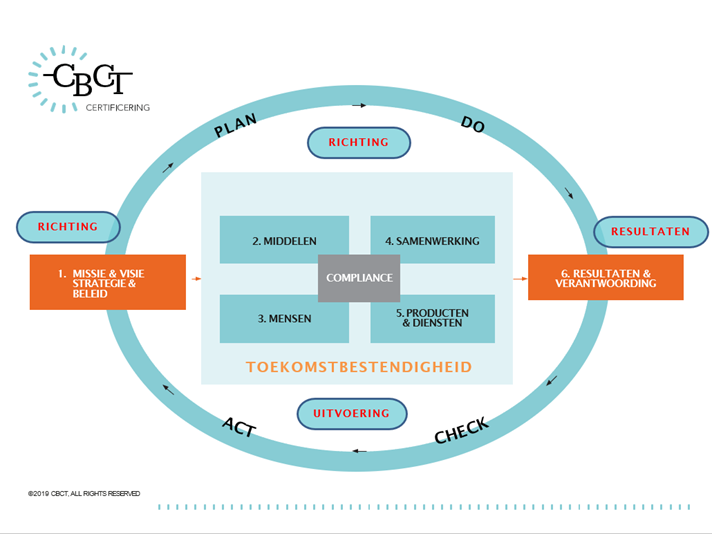 Bij elke norm staan stellingen die u met ja of nee beantwoordt. Dit biedt een eerste inzicht in de (beleidsmatige) aanpak die de organisatie hanteert. U kunt uw antwoorden desgewenst nader toelichten. Na invulling van de ja/nee-vragen volgen per certificeringsnorm vier beoordelingsvragen. Hiermee gaat u ’de diepte in’ en komt ook de PDCA-cyclus aan de orde. Belangrijk is dat u de beoordelingsvragen (als stellingen gepresenteerd) kernachtig onderbouwt, toelicht waarom u tot deze observaties bent gekomen en welke verbetermogelijkheden u ziet voor de organisatie met betrekking tot deze norm. Om u te ondersteunen staat bij iedere norm in het grijze kader een uitleg over de inhoud. Kijk voor uitgebreide informatie per norm op certificeringsorganisatie.nl. Let erop dat u te zijner tijd relevante documenten uploadt als onderbouwing bij de tekstenOngeveer 40 documenten voor de hele zelfevaluatie is voldoendeIn deel III geeft u een aantal algemene conclusies; denk daarbij aan de ontwikkelagenda, de impact en de toekomstbestendigheid van de organisatie. In deel IV doet u een programmavoorstel voor de audit. Op basis daarvan zal het auditteam met u in overleg gaan over het definitieve programma. Deze zelfevaluatie en uw voorstel voor het auditprogramma moet u uiterlijk 6 weken vóór de audit in de applicatie invullen en afronden. De zelfevaluatie vormt het uitgangspunt voor het afstemmingsoverleg voorafgaand aan de audit. Tijdens dat overleg neemt het auditteam ook het door u voorgestelde auditprogramma door en kunnen de vragen en verwachtingen over en weer aan de orde komen.Tips voor de te nemen stappenWijs de voor de uitvoering van deze zelfevaluatie relevante medewerkers/stakeholders* aan en bespreek hoe het een gezamenlijk project wordt. *Hierbij kan gedacht worden aan managers/teamleiders/vestigingsmanagers, medewerkers die inhoudelijk betrokken zijn bij de aansturing of uitvoering van werkzaamheden en vertegenwoordigers van externe partijen zoals samenwerkingspartners of een lid van het bestuur of Raad van Toezicht.Laat betrokkenen informatie verzamelen over een voor hen relevant onderwerp. Breng de verzamelde informatie bij elkaar. Bespreek per norm de relatie tussen de aanpak, de doelen en de resultaten. Verzamel de voorbeelden die uw antwoorden onderbouwen. Onderzoek de onderliggende oorzaken in het geval de zelfevaluatie een afwijkend beeld geeft van de alledaagse werkelijkheid binnen de organisatie. Onderbouw uw conclusies met argumenten en voorbeelden. Verzamel met elkaar ideeën die voor de toekomst relevant zijn en neem die op in de ontwikkelagenda.Opstellen van de zelfevaluatie in de applicatie Klik regelmatig op opslaan.Maakt u de zelfevaluatie in gedeeltes? Klik op opslaan voordat u afsluit.Foutje gemaakt? Klik op terug (annuleren en niet opslaan)Bent u helemaal klaar met de zelfevaluatie en wilt u het versturen, klik dan op verzenden. Hiermee is de zelfevaluatie definitief en kan niet meer gewijzigd worden.Verstuur de zelfevaluatie uiterlijk 6 weken vóór de audit via deze applicatie.Nog vragen? Vragen over de inhoud: neem contact op met jouw expert-auditor. De contactgegevens van uw auditor vindt u in uw bevestigingsbrief of op onze site onder het kopje contact (auditoren).Vragen over het werkproces of de applicatie: mail naar bureau@certificeringsorganisatie.nlLet op! onderstaande feitelijke informatie (‘Typering organisatie’ en ’Diensten’) is automatisch overgenomen uit het door de auditee ingevulde intakeformulier naar de zelfevaluatie.In dit deel van de zelfevaluatie geeft u per norm de feitelijke situatie weer door bij de stellingen (a, de zg. indicatoren) een ‘ja’ of ’nee’ te geven. Vervolgens beantwoordt u per norm de beoordelingsvragen (b), waarbij ook inrichting van de PDCA-cyclus aan de orde komt. U geeft steeds een korte onderbouwing van het antwoord en geeft per norm ook aan wat de noodzakelijke ontwikkelpunten voor de organisatie bij die norm zijn. U kunt als bewijsmateriaal documenten uploaden die bijdragen aan de beeldvorming en de onderbouwingen en verwijs ernaar in uw teksten. Houd als aantal te uploaden documenten ongeveer 40 documenten in totaal aan. Als u teveel documenten uploadt, kan de auditor vragen een hernieuwde selectie te maken. Bij norm 1 komt de aanpak ter sprake die u hanteert bij het up-to-date houden van de beleidsdoelstellingen. De normen 2 t/m 5 en 7 gaan over de werkwijze om deze doelstellingen te realiseren (de inzet van middelen, mensen, samenwerking, producten & diensten & projecten). Norm 6 gaat in op de met uw inspanningen behaalde resultaten.U laat per norm zien:wat de werkwijze is om de doelstellingen te behalen (PLAN, vraag 1 en 2);dat u deze werkwijze in de praktijk gebruikt (DO, vraag 3);dat u evalueert of de doelstellingen zijn behaald (CHECK, vraag 4);dat u periodiek bekijkt of de werkwijze effectief is en u hiermee de doelstellingen kunt behalen dan wel dat bijsturing noodzakelijk is (ACT, vraag 4).geef aan bij alle b-subnormen of uw organisatie niet, beperkt, grotendeels of volledig aan deze subnorm voldoet en onderbouw dit. Geef ook aan wat uw organisatie nog kan verbeteren.Norm 1 | Missie & visie, Beleid & strategieBij de missie & visie en strategie & beleid gaat het om de algemeen geformuleerde ambities van de organisatie (bijv. vastgelegd in een meerjarenbeleidsplan of soortgelijke documenten), terwijl het bij strategie & beleid gaat om de concretisering van deze ambities (bijv. aan de hand van concrete plannen/planningen, doelstellingen of prestatie-indicatoren). Het meerjarenbeleidsplan reflecteert hierbij niet alleen de maatschappelijke vraagstukken en lokale uitdagingen, maar is ook gebaseerd op een voortdurende afstemming met interne en externe stakeholders en risicomanagement. Aanvullend richt de organisatie zich op nieuwe, relevante beleidsthema’s zoals goed bestuur en toezicht, eerlijke, duurzame en transparante bedrijfsvoering, en diversiteit en inclusie.Bij middelen gaat het om de vraag in hoeverre en op welke wijze financiële en niet-financiële middelen (denk aan gebouwen, informatievoorziening, ICT en toeleveranciers) worden ingezet om bij te dragen aan ambities en resultaten die u verwoord heeft. Naast de inzet van middelen is het ook van belang dat de verschillende fasen van de planning & control cyclus worden doorlopen: periodieke voortgangsbewaking, bijsturing en interne/externe verantwoording.Bij mensen gaat het om de vraag in hoeverre en op welke wijze de verschillende aspecten van strategisch HRM-beleid worden ingezet om zowel medewerkers (incl. MT-leden) en - voor zover van toepassing - voor vrijwilligers en ZZP’ers te laten bijdragen aan de geformuleerde ambities. Dit heeft niet alleen betrekking op de gesprekscyclus, maar ook op duurzame inzetbaarheid, deskundigheidsbevordering en het voldoen aan competenties.
Bij samenwerking gaat het om de vraag in hoeverre en op welke wijze de uiteenlopende samenwerkingsvormen met relevante partners binnen en buiten het verzorgingsgebied van de organisatie worden ingezet om bij te dragen aan geformuleerde ambities en resultaten van de auditee. Samenwerking is dus geen doel op zich, maar een middel om tot iets te komen. Samenwerkingspartners kunnen overigens verschillende rollen vervullen, zoals een subsidiërende rol (bijv. bij de gemeente of, in het geval van POI’s, bij de provincie), een toeleverende rol (in het geval van leveranciers) en een partnerrol.Dat vraagt ook om een duidelijke uitleg van het begrip ’samenwerking’; samenwerking vindt namelijk ook plaats in bijvoorbeeld specifieke afhankelijkheids- of ongelijkwaardige relaties. Daarnaast kunnen aan samenwerking – afhankelijk van de aard van de dienstverlening - meer en minder vergaande eisen worden gesteld.
Bij producten en diensten gaat het om de vraag in hoeverre en op welke wijze relevante producten en diensten (incl. de kritische primaire en ondersteunende processen die dit mogelijk maken) worden ingezet om bij te dragen aan de geformuleerde ambities en resultaten. Het gaat dus om de vraag of de gemaakte keuzes consistent zijn met de ambities van de organisatie en op basis van welke (kwaliteits)criteria deze keuzes gemaakt zijn. Het gaat er dus niet alleen om wat een organisatie doet en hoe zij dat doet, maar vooral waarom zij dit doet. Het gaat bijvoorbeeld om de volgende soort producten en diensten: bibliotheekdiensten (incl. collecties), diensten op het terrein van (cultuur)educatie en –participatie en diensten op het gebied van podiumkunsten. Voorbeelden van processen zijn collectioneren, uitlenen, programmeren, factureren, in/uitschijven van leden/cursisten, etc. Voor specifieke diensten, zoals educatieve dienstverlening en meest recentelijk de Informatiepunten Digitale Overheid (IDO), zijn voor bibliotheken aanvullende eisen proportioneel en herleidbaar opgenomen in het certificeringskader.
Het gaat er bij deze norm om dat de door de organisatie geformuleerde ambities zichtbaar worden aan de hand van behaalde resultaten. Er zijn twee soorten resultaten die de organisatie kan realiseren: Outputresultaten
Van outputresultaten is sprake als hetgeen is bereikt nadat iets is gedaan of gemaakt. Outputresultaten zijn overwegend kwantitatief en telbaar, zoals aantallen leden, bezoekers en (deelname aan) cursussen/lessen, uitleenpercentages of financiële resultaten. OutcomeresultatenOutcomeresultaten zeggen iets over de impact van producten, diensten en projecten van de organisatie op de doelgroep die ermee bereikt is. Een cursus Klik & Tik kan bijvoorbeeld als effect hebben dat deelnemers zich na afloop meer vertrouwd voelen om met hun eigen laptop hun belastingaangifte te doen. Deelname aan gezamenlijke muzieklesssen kan er bijvoorbeeld toe leiden dat deelnemers bekwamen in de muziek, maar zich ook prettiger voelen door samen te zijn met een groep en zich persoonlijk/creatief te ontwikkelen. Outcomeresultaten worden zowel met kwantitatieve als met kwalitatieve informatie aantoonbaar gemaakt, passend bij de aard en omvang van de organisatie. Kwantitatieve informatie kan worden verkregen door bijv. het bevragen van een deelnemer of bezoeker aan de hand van een (semi)-gestructureerde vragenlijst. Kwalitatieve informatie kan verkregen worden door bijv. het interviewen van de deelnemer of bezoeker en het verhaal erachter te documenteren of door middel van audio (podcast) of video (filmpje) vast te leggen.Let op! Bij beoordelingsvraag 6b.4 gaat het niet alleen om het evalueren en verbeteren van de aanpak om output- en outcome resultaten te meten/monitoren. Het gaat óók om het evalueren van de output- en outcomeresultaten zelf. Op basis daarvan kunnen dan concrete verbetermaatregelen genomen worden.
Onder compliance wordt verstaan: ‘het voldoen aan wet- en regelgeving en interne gedragsregels van de organisatie’. Het gaat hier dus om meer dan alleen landelijke wet- en regelgeving. Het gaat ook om naleving van eisen van belanghebbenden, eigen bedrijfsregels en gedragscodes. Klanten, subsidiënten en andere belanghebbenden moeten erop kunnen vertrouwen dat een organisatie zich consequent houdt aan wetten, regels en afgesproken codes, oftewel compliant is. Heeft de organisatie in beeld welke aanvaardbare en niet-aanvaardbare risico’s zij loopt bij het niet voldoen aan complianceverplichtingen, wat de impact hiervan is en wat ze eraan kan doen? Let op! Bij beoordelingsvraag 7b.1 wordt nadrukkelijk gevraagd om beleid op het gebied van compliance. Het kennisnemen van een nieuwsbrief van de brancheorganisatie, signalen van accountants dan wel van andere experts of een jurist die onderdeel is van de RvT staan niet gelijk aan beleid en worden gezien als mogelijke uitvoeringsaspecten die onderdeel zijn van een integraal beleid op het gebied van compliance.

De kern van de zelfevaluatie zit in de conclusies. Bij de normen beoordeelt u de aanpak (PDCA). In de conclusies blikt u terug op het totale beeld om vervolgens een link te leggen naar wat dit betekent voor de organisatie. Zijn we als organisatie toekomstbestendig?Blik daarbij terug op de eerder benoemde ambities en knelpunten.Stel vast wat de trends zijn in de ontwikkeling van de organisatie en de omgeving;Stel vast of de organisatie voldoende wendbaar en innovatief kan zijn bij veranderingen, intern of extern.1. Geef puntsgewijs een ontwikkelagenda voor de toekomst op.Toekomstbestendigheid is een breed begrip. Om daarover toch - in samenhang - iets te kunnen zeggen, kunt u gebruik maken van de volgende vragen: In hoeverre realiseert de organisatie (maatschappelijke) waarde voor klanten, medewerkers en netwerk/samenwerkingspartners? Waaruit blijkt dit? In hoeverre kent en waardeert de externe omgeving (bijv. gemeente, doelgroepen en partners) de (maatschappelijke) waarde van de organisatie? Waaruit blijkt dit? In hoeverre zijn de organisatiestructuur en organisatiecultuur passend bij toekomstige vraagstukken en uitdagingen?Sluit de kwaliteit en de omvang van het personeel aan op de vraagstukken en uitdagingen van de toekomst?In hoeverre is de organisatie in staat om flexibel te zijn in het geval van plotselinge veranderingen? Betrek hierbij de omgang met eventuele risico’s.In hoeverre is sprake van zelforganiserend vermogen? In hoeverre is sprake van financieel weerstandsvermogen? 2. In hoeverre is de instelling naar uw oordeel toekomstbestendig?Onder norm 6 (Resultaten en verantwoording) heeft u verschillende soorten informatie (kwantitatief en kwalitatief) verzameld die iets vertellen over resultaten die de organisatie heeft gerealiseerd. Het gaat hier niet alleen om informatie uit het jaarverslag of jaarrekening, maar ook om informatie die verzameld is bij en over klanten, bezoekers, medewerkers en samenwerkings/netwerkpartners. Beschrijf op basis van de verzamelde informatie wat naar uw oordeel de (maatschappelijke) impact is van de organisatie en van de producten, diensten en projecten die zijn geleverd. In hoeverre heeft naar uw oordeel de instelling (maatschappelijk) impact als gevolg van de behaalde resultaten?In hoeverre voldoen de resultaten over educatieve dienstverlening/leesbevordering aan de verwachtingen van alle betrokkenen?In hoeverre voldoen de resultaten over het Informatiepunt Digitale Overheid aan de verwachtingen van alle betrokkenen?
Inmiddels is bekend op welke dag/dagdelen de audit bij de instelling plaats vindt. Hieronder wordt u verzocht een voorstel te doen voor het programma van de audit. Denk daarbij aan het organiseren van gesprekken van de auditoren met bijvoorbeeld directeur/bestuurder, MT-leden, OR/personeelsvertegenwoordiging, inhoudelijk deskundigen, samenwerkingspartners, vertegenwoordiging van klanten of docenten, wethouder(s) en/of gemeenteambtenaren, Raad van Toezicht/bestuur etc. Bij meerdere locaties dient een keuze te worden gemaakt, een rondleiding wordt zeer op prijs gesteld. De inhoud van de zelfevaluatie is mede richting gevend voor het programma. Het programmavoorstel wordt besproken met de auditoren tijdens het afstemmingsgesprek en waar wenselijk aangepast. Heeft u vragen over aanpak/opzet van het wenselijke programma? Neem alvast contact op met uw expert-auditor! De contactgegevens van uw auditor vindt u in uw bevestigingsbrief of op certificeringsorganisatie.nl
De bronnen in bijlage V sluiten aan op uw antwoorden. Een beperkt aantal documenten (ongeveer 40, in pdf) volstaat. Of het auditteam nog andere documenten wil inzien en zo ja welke, wordt bepaald op basis van de zelfevaluatie. Orden de documentatie per norm. Upload een document slechts éénmaal en verwijs ernaar in de onderbouwing(en).Datum/data auditAuditcategorieAuditee-nummerExpert AuditorPeer Auditor InhoudI. Algemeen Typering organisatieTypering organisatieTypering organisatiea.Aantal werknemers in dienst van de organisatie.b.Aantal vrijwilligers verbonden aan de organisatie.c.Aantal zzp’ers verbonden aan de organisatie.d.Totaal aantal vestigingen/werklocaties (incl. hoofdvestiging).e.Aantal subsidiërende gemeenten.f.Aantal inwoners verzorgingsgebied (ongeveer). Diensten Diensten Dienstena.Bibliotheekdienstb.Diensten voor educatieve dienstverlening/leesbevordering (bijv. dBos)c.IDOd1.POI wettelijke takend2.POI inclusief aanvullende takend3.POI inclusief aanpalende domeinene.Eigen theaterf.Eigen muziekpodiumg.Diensten voor beeldende kunstenh.Diensten voor dans, toneel, theater, musicali.Muziekdienstenj.Kunstuitleenk.Bioscoopl.Diensten op gebied van modem.Erfgoedcentrumn.Overig, bijv. cultuurparticipatie, makelaarsfunctie etc.   o.Toelichting op overige diensten3a. Vorige audit (ingevuld door de auditee)3b. Introductie organisatie (ingevuld door de auditee)3c. Lid vanAmbities en knelpunten  (ingevuld door de auditee)Ambitie 1 Knelpunten ambitie 1Ambitie 2 Knelpunten ambitie 2Ambitie 3Knelpunten ambitie 3II. Bevindingen indicatoren en certificeringsnormen Norm 1a |IndicatorenNorm 1a |IndicatorenNorm 1a |Indicatoren1a.1De organisatie heeft een meerjarenbeleidsplan (inclusief jaarplan) waarin de ambities en strategie op korte en lange termijn zijn beschreven, inclusief de daarbij gemaakte keuzes.1a.2Het meerjarenbeleidsplan is gebaseerd op voortdurende afstemming met interne en externe stakeholders. 1a.3Het meerjarenbeleidsplan reflecteert de maatschappelijke vraagstukken en uitdagingen waarvoor de organisatie zich in haar lokale omgeving gesteld ziet. 1a.4De organisatie heeft een beleid met betrekking tot goed bestuur en toezicht. 1a.5De organisatie heeft een beleid met betrekking tot een eerlijke, duurzame en transparante bedrijfsvoering. 1a.6De organisatie heeft een beleid met betrekking tot diversiteit en inclusie.1a.7De organisatie heeft risicomanagement als zelfstandig beleidsvraagstuk belegd en vertaald naar een organisatiebrede aanpak, mede in relatie tot compliance. Alleen voor leden VOB vraag 1a.8 en 1a.91a.8De organisatie heeft uitgewerkt hoe zij het beleidsthema digitale inclusie intern en extern heeft georganiseerd en op basis van welke concreet geformuleerde ambities zij werkt.1a.9De organisatie heeft uitgewerkt hoe zij het beleidsthema educatieve dienstverlening/leesbevordering intern en extern heeft georganiseerd en op basis van welke concreet geformuleerde ambities zij werkt.Eventuele toelichting norm 1aNorm 1b |Scores en onderbouwingNorm 1b |Scores en onderbouwingNorm 1b |Scores en onderbouwing1b.1De organisatie heeft een toekomstbestendige aanpak voor Missie & visie, Beleid & strategie die consistent is met de ambitie van de organisatie.OnderbouwingOnderbouwing1b.2De aanpak voor Missie & visie, Beleid & strategie is concreet gemaakt in gewenste resultaten.OnderbouwingOnderbouwing1b.3De aanpak voor Missie & visie, Beleid & strategie is zichtbaar in de dagelijkse praktijk van de organisatie.OnderbouwingOnderbouwing1b.4   De organisatie evalueert periodiek de aanpak voor Missie & visie, Beleid & strategie en volgt deze zo nodig op met concrete verbetermaatregelen.OnderbouwingOnderbouwingNorm 2 |MiddelenNorm 2a |Indicatoren Norm 2a |Indicatoren Norm 2a |Indicatoren 2a.1De organisatie toont aan dat de keuzes met betrekking tot de inzet van middelen bijdragen aan haar ambities op korte en lange termijn.2a.2De organisatie heeft een meerjarig perspectief over de middelen en heeft dit uitgewerkt in een begroting.2a.3De organisatie geeft structureel vorm en inhoud aan een planning- & control-cyclus, incl. periodieke voortgangsbewaking, bijsturing en interne/externe verantwoording. 2a.4De organisatie maakt bewuste keuzes over toeleveranciers op basis van duidelijke (kwaliteits)criteria voor het starten, evalueren en beëindigen van toeleveranciersrelaties.2a.5De organisatie laat zien dat zij actief stuurt op een goede balans tussen kosten en eigen inkomsten voor een financieel gezonde organisatie.Alleen voor leden VOB vraag 2a.6 t/m 112a.6Het IDO is herkenbaar volgens een van de drie scenario’s: Basis, Altijd Beschikbaar, Brede Dienstverlening, waarbij het uitgangspunt is dat gebruik wordt gemaakt van het huisstijlhandboek. (https://www.bibliotheeknetwerk.nl/basisvaardigheden-volwassenen/digitale-inclusie-ido-en-belastingdienst/consulenten)2a.7De organisatie heeft voor het IDO een werkwijze ontwikkeld voor het doorverwijzen van burgers naar (lokale) partners.2a.8De bibliotheek toont aan op welke wijze de (jeugd)collectie kwalitatief en kwantitatief is opgezet en ingericht. Het gaat hier in het bijzonder om de (jeud)collectie in het kader van educatieve dienstverlening/ leesbevordering.2a.9Bij het onderwijs is een stimulerende leesomgeving beschikbaar, incl. een fysieke en digitale (wissel)collectie voor uitlening.2a.10Bij kinderopvanginstellingen dan wel consultatiebureaus is een stimulerende leesomgeving beschikbaar.2a.11Indien nodig, krijgen leerlingen de gelegenheid om de bibliotheekvestiging op gezette tijden klassikaal te bezoeken of worden gestimuleerd dat in hun vrije tijd te doen.Eventuele toelichting norm 2aNorm 2b |Scores en onderbouwingNorm 2b |Scores en onderbouwingNorm 2b |Scores en onderbouwing2b.1De organisatie heeft een toekomstbestendige aanpak voor Middelen die consistent is met de ambitie van de organisatie.OnderbouwingOnderbouwing2b.2De aanpak voor Middelen is concreet gemaakt in gewenste resultaten.OnderbouwingOnderbouwing2b.3De aanpak voor Middelen is zichtbaar in de dagelijkse praktijk van de organisatie.OnderbouwingOnderbouwing2b.4   De organisatie evalueert periodiek de aanpak voor Middelen en volgt deze zo nodig op met concrete verbetermaatregelen.OnderbouwingOnderbouwingNorm 3 |MensenNorm 3a |Indicatoren Norm 3a |Indicatoren Norm 3a |Indicatoren 3a.1De organisatie toont aan dat de keuzes over de inzet van medewerkers en, indien relevant, vrijwilligers en zzp’ers bijdragen aan haar ambities op korte en lange termijn.3a.2De organisatie heeft een strategisch HRM-beleid beschreven en vastgesteld.3a.3De organisatie geeft structureel vorm en inhoud aan de duurzame inzetbaarheid van medewerkers en vrijwilligers. 3a.4De organisatie geeft structureel vorm en inhoud aan de voortdurende bevordering van de deskundigheid en ontwikkeling van medewerkers en vrijwilligers.3a.5Medewerkers en vrijwilligers (gaan of kunnen) voldoen aan passende kennis, ervaring en competenties.3a.6De organisatie geeft structureel vorm en inhoud aan de gesprekscyclus met medewerkers.Alleen voor leden VOB vraag 3a.7 t/m 113a.7De organisatie beschikt aantoonbaar over medewerkers voor educatieve dienstverlening/leesbevordering die (gaan of kunnen) voldoen aan passende kennis, ervaring en competenties.3a.8De organisatie geeft voor educatieve dienstverlening/leesbevordering structureel vorm en inhoud aan de voortdurende bevordering van de deskundigheid en ontwikkeling van medewerkers en vertegenwoordigers van samenwerkingspartners.3a.9Medewerkers, werkzaam in een IDO, zijn opgeleid volgens de landelijke eisen die daaraan gesteld worden (https://www.bibliotheeknetwerk.nl/basisvaardigheden-volwassenen/digitale-inclusie-ido-en-belastingdienst/consulenten)3a.10Vrijwilligers, werkzaam in een IDO, zijn minimaal intern geschoold.3a.11Medewerkers en vrijwilligers, werkzaam in een IDO, worden periodiek bijgeschoold.Eventuele toelichting norm 3aNorm 3b |Scores en onderbouwingNorm 3b |Scores en onderbouwingNorm 3b |Scores en onderbouwing3b.1De organisatie heeft een toekomstbestendige aanpak voor Mensen die consistent is met de ambitie van de organisatie.OnderbouwingOnderbouwing3b.2De aanpak voor Mensen is concreet gemaakt in gewenste resultaten.OnderbouwingOnderbouwing3b.3De aanpak voor Mensen is zichtbaar in de dagelijkse praktijk van de organisatie.OnderbouwingOnderbouwing3b.4   De organisatie evalueert periodiek de aanpak voor Mensen en volgt deze zo nodig op met concrete verbetermaatregelen.OnderbouwingOnderbouwingNorm 4 |SamenwerkingNorm 4a |IndicatorenNorm 4a |IndicatorenNorm 4a |Indicatoren4a.1De organisatie toont aan dat de keuzes over samenwerkings/netwerkpartners (ook voor educatieve dienstverlening/leesbevordering) bijdragen aan haar ambities op korte en lange termijn.4a.2De organisatie maakt bewuste keuzes over samenwerkings/netwerkpartners (ook met betrekking tot educatieve dienstverlening/leesbevordering) op basis van duidelijke (kwaliteits)criteria voor het starten, evalueren en beëindigen van samenwerkingsverbanden.4a.3De bijdragen en meerwaarde van samenwerkings/netwerkpartners (ook voor educatieve dienstverlening/leesbevordering) zijn bekend en beschreven in samenwerkingsovereenkomsten dan wel projectplannen.Alleen voor leden VOB vraag 4a.44a.4Het IDO werkt samen met relevante (lokale) samenwerkingspartners dan wel vertegenwoordigers van bij het IDO aangesloten uitvoeringsorganisaties (verenigd binnen het Netwerk Publieke Dienstverleners) op basis van concrete afspraken over hun rol en bijdrage.Eventuele toelichting norm 4aNorm 4b |Scores en onderbouwingNorm 4b |Scores en onderbouwingNorm 4b |Scores en onderbouwing4b.1De organisatie heeft een toekomstbestendige aanpak voor Samenwerking die consistent is met de ambitie van de organisatie. OnderbouwingOnderbouwing4b.2De aanpak voor Samenwerking is concreet gemaakt in gewenste resultaten.OnderbouwingOnderbouwing4b.3De aanpak voor Samenwerking is zichtbaar in de dagelijkse praktijk van de organisatie.OnderbouwingOnderbouwing4b.4   De organisatie evalueert periodiek de aanpak voor Samenwerking en volgt deze zo nodig op met concrete verbetermaatregelen.OnderbouwingOnderbouwingNorm 5 |Producten & diensten & projectenNorm 5a |IndicatorenNorm 5a |IndicatorenNorm 5a |Indicatoren5a.1De organisatie toont aan dat de keuzes over de inzet van haar producten, diensten en projecten bijdragen aan haar ambities op korte en lange termijn.5a.2De organisatie maakt bewuste keuzes over de inzet van haar producten, diensten en projecten op basis van duidelijke (kwaliteits)criteria voor het initiëren en beëindigen ervan.5a.3De organisatie maakt bewuste keuzes over de vernieuwing van haar producten en diensten op basis van duidelijke (kwaliteits)criteria voor de ontwikkeling en aanpassing ervan.5a.4De organisatie beschikt over periodieke interne/externe evaluaties van producten, diensten en projecten.5a.5De kritische primaire en ondersteunende processen zijn actueel beschreven, beschikbaar en bekend bij relevante medewerkers en vrijwilligers. Alleen voor leden Cultuurconnectie vraag 5a.65a.6De organisatie toont aan hoe zij planmatig leer- en ontwikkelprocessen realiseert.Eventuele toelichting norm 5aNorm 5b |Scores en onderbouwingNorm 5b |Scores en onderbouwingNorm 5b |Scores en onderbouwing5b.1De organisatie heeft een toekomstbestendige aanpak voor Producten & diensten & projecten die consistent is met de ambitie van de organisatie. OnderbouwingOnderbouwing5b.2De aanpak voor Producten & diensten & projecten is concreet gemaakt in gewenste resultaten.OnderbouwingOnderbouwing5b.3De aanpak voor Producten & diensten & projecten is zichtbaar in de dagelijkse praktijk van de organisatie.OnderbouwingOnderbouwing5b.4   De organisatie evalueert periodiek de aanpak voor Producten & diensten & projecten en volgt deze zo nodig op met concrete verbetermaatregelen.OnderbouwingOnderbouwingNorm 6 |Resultaten & verantwoordingNorm 6a |Indicatoren Norm 6a |Indicatoren Norm 6a |Indicatoren 6a.1De keuzes m.b.t. gewenste output- en outcomeresultaten zijn afgestemd op de ambities van de organisatie op korte en lange termijn.6a.2De organisatie beschikt (ook met betrekking tot educatieve dienstverlening/leesbevordering) over actuele en relevante outputresultaten.6a.3De organisatie beschikt (ook met betrekking tot educatieve dienstverlening/leesbevordering) over actuele en relevante outcomeresultaten.6a.4De organisatie beschikt over actuele en relevante informatie over de tevredenheid van bestaande klanten en de behoeften van potentiële klanten dan wel klantgroepen.6a.5De organisatie beschikt over actuele en relevante informatie over de tevredenheid, betrokkenheid/bewustzijn en behoeften van medewerkers en vrijwilligers.6a.6De organisatie beschikt over actuele en relevante informatie over de waardering en behoeften van stakeholders.6a.7De organisatie toont aan hoe zij richting opdrachtgever(s) verantwoording aflegt over gemaakte (prestatie)afspraken.Alleen voor leden VOB vraag 6a.8 t/m 106a.8Het IDO registreert de volgende outputresultaten: het aantal bezoekers, het aantal en de aard van vragen en het aantal naar (lokale) partners doorverwezen bezoekers.6a.9Het IDO meet de tevredenheid van bezoekers.6a.10Het IDO monitort in hoeverre bezoekers zelfredzamer zijn geworden in het omgaan met de digitale overheid.Eventuele toelichting norm 6aNorm 6b |Scores en onderbouwingNorm 6b |Scores en onderbouwingNorm 6b |Scores en onderbouwing6b.1De organisatie laat zien op welke wijze zij gewenste output- en outcomeresultaten meet/monitort.OnderbouwingOnderbouwing6b.2De organisatie toont aan de hand van kwantitatieve en kwalitatieve informatie de slag van outputmeting naar outcomemeting aan.OnderbouwingOnderbouwing6b.3Als de organisatie de gewenste resultaten niet heeft gerealiseerd, dan verklaart en analyseert zij deze.OnderbouwingOnderbouwing6b.4   De organisatie evalueert periodiek de aanpak en volgt deze zo nodig op met concrete verbetermaatregelen.OnderbouwingOnderbouwingNorm 7 |ComplianceNorm 7a |IndicatorenNorm 7a |IndicatorenNorm 7a |Indicatoren7a.1De organisatie heeft goed inzicht in de voor haar relevante wet- en regelgeving en specifieke (branche)codes waaraan zij moet voldoen.Ook overeenkomsten en beschikkingen vallen onder compliance.7a.2De organisatie heeft aantoonbaar zicht op de risico’s die verbonden zijn aan het niet (kunnen) voldoen aan de voor haar relevante wet- en regelgeving en specifieke (branche)codes.7a.3De organisatie heeft (ook voor het IDO en educatieve dienstverlening/leesbevordering) een gedocumenteerde aanpak ten behoeve van de informatiebeveiliging (incl. persoonsgegevens), ook in geval van calamiteiten. In de gedocumenteerde aanpak is beschreven hoe de organisatie op basis van risicobepaling tot concrete beheersmaatregelen op het gebied van informatiebeveiliging komt, ook in het geval van calamiteiten (zoals bijv. een hack of een datalek). Aanvullend is beschreven wat de organisatie doet om het bewustzijn van medewerkers en vrijwilligers te bevorderen en wat geregeld is in het geval dat informatiebeveiliging is uitbesteed aan derden.7a.4De organisatie laat zien (ook voor het IDO en educatieve dienstverlening/leesbevordering) op welke wijze zij omgaat met geheimhoudingsverklaringen en VOG’s voor medewerkers en vrijwilligers.Alleen voor leden VOB vraag 7a.57a.5De organisatie geeft invulling aan de vijf functies (conform artikel 5) en de zes activiteiten (conform artikel 8) uit de Wsob, alsmede – in het geval van POI’s – aan de specifieke functies die vanuit de Wsob gesteld worden.Eventuele toelichting norm 7aNorm 7b |Scores en onderbouwingNorm 7b |Scores en onderbouwingNorm 7b |Scores en onderbouwing7b.1De organisatie heeft compliance als zelfstandig beleidsvraagstuk belegd en vertaald naar een organisatiebrede aanpak. Hiermee wordt bedoeld dat compliance betrekking heeft op alle onderdelen van de organisatie en niet beperkt is tot bijv. alleen directie en Raad van Toezicht c.q. bestuur.OnderbouwingOnderbouwing7b.2De organisatie toont aan dat zij voldoet aan relevante wet- en regelgeving, overeenkomsten en codes, ook bij uitbesteding aan derden. OnderbouwingOnderbouwing7b.3De organisatie is in control met betrekking tot de voor haar geldende wet- en regelgeving, overeenkomsten en codes. Een organisatie is m.b.t. compliance in control als zij enerzijds aantoonbaar zicht heeft op wijzigingen in wet- en regelgeving en welke bronnen zij daarbij gebruikt (bijv. door middel van een registeren van relevante wet- en regelgeving). Anderzijds is sprake van een situatie van in control als de organisatie aantoonbaar maakt hoe zij omgaat met situaties waarin afwijkingen werden geconstateerd en herstelmaatregelen moeten worden genomen (bijv. in het geval van een datalek).OnderbouwingOnderbouwing7b.4   De aanpak met betrekking tot compliance wordt periodiek geëvalueerd en, indien noodzakelijk, opgevolgd met concrete verbetermaatregelen.OnderbouwingOnderbouwingIII. Conclusies 1. Onderbouwing |Ontwikkelagenda voor de toekomstOnderbouwing |Toekomstbestendigheid van de organisatieOnderbouwing |(maatschappelijke) impact van de organisatie Onderbouwing |Educatieve dienstverlening/leesbevordering Onderbouwing | Informatiepunt Digitale Overheid (IDO)IV. Concept-programma auditConcept-programma auditV. BijlagenBijlagenNorm 1Norm 2Norm 3Norm 4Norm 5Norm 6Norm 7